TABLE OF CONTENTSTable of Contents	1Enrollment Guidelines	1Introduction and General Comments	2French Immersion Certificate	3Focus on Information Technology (FIT) Certificate	3Class of 2025:  Graduation Requirements	4Class of 2026:  Graduation Requirements	5Course Descriptions	6-32	Humanities	6	Language Arts and Languages	7-10	Mathematics	11-13	Sciences	14-16	Personalized Wellbeing – Creative Arts	17-18	Personalized Wellbeing – Wellness & Phys. Ed.	19-21	Personalized Wellbeing – Career Connected - Career	22-23	Personalized Wellbeing – Career Connected - Information & Communication Technology	24	Personalized Wellbeing – Career Connected - Occupational	25-26	Personalized Wellbeing – Career Connected - Skilled Trades	27-28	Additional Electives	29	Local Options	30-31	Advanced Placement Program (AP)	32myBlueprint	33Alphabetical Listing of Courses	34ENROLLMENT GUIDELINESAll courses are subject to limited enrollment and may be cancelled if numbers do not warrant a place in the timetable. Staffing allocations ultimately determine availability of sections/courses.  Administration reserves the right to review section/course numbers each semester.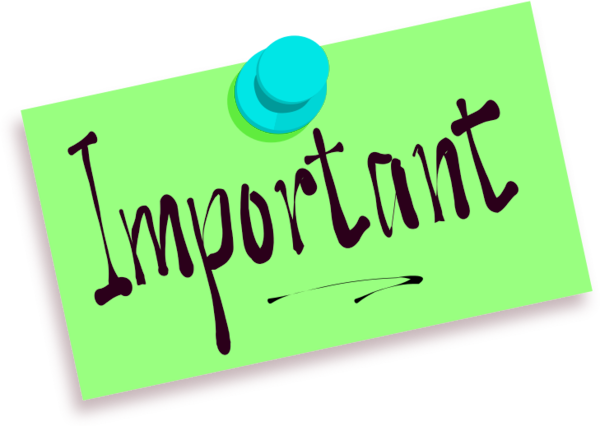 Student schedules are subject to change from semester to semester.INTRODUCTION AND GENERAL COMMENTSThe purpose of this guide is to provide pertinent information for students as they select grade 10, 11, and 12 courses. The class of 2025: Graduation Requirement Template on page 4 should be used as a reference for students graduating in 2025.  For all other students, please refer to the new graduation requirement tracking sheet on page 5. Choosing Courses:Each spring, students select courses for the following academic year. There is a wide variety of courses from which to choose in grades 10, 11, and 12, and a number of factors that should be considered when making these choices. It is important that students take time to carefully consider their options since it can be difficult to make changes once scheduling for the year is complete. Additional information may be obtained through the FHS Guidance Department.Course Descriptions:All courses have a name and number. The first two digits indicate grade, and the third digit indicates the level. Open or “0” courses are offered at one level only.		ex:  Human Physiology 110, Law 120   Level 2 courses are academic/university/college preparatory.	ex:  Modern History 112, Biology 122Level 3 courses are general/college preparatory.		ex:  Modern History 113, English 123Level 1 courses are enriched university preparatory.		ex:  Chemistry 111, Physics 121 Advanced Placement (AP) courses give students the chance to experience university level work in high school. These courses provide preparation for writing the optional AP Exams in May.Recommendations:Please read the course descriptions and requirements carefully prior to course selection as many courses have recommendations. Some courses must be taken in sequence to fulfill the prerequisite.  For example, Foundations of Mathematics 110 must be completed before Foundations of Mathematics 120. Course Fees:Please note that some courses require additional supplies and/or payment of lab, studio, or other fees. Timetables:Timetables are computer-generated and therefore courses fall by chance into either semester. Some listed courses may be cancelled due to insufficient enrollment.  For senior students, certain courses required for university and college will not be completed in the first semester. However, applications to post-secondary institutions are usually assessed on past, present, and predicted performance at the time of application.  Transcripts:All grade 10, 11, and 12 courses and final marks are permanently recorded on a student’s transcript. The school transcript provides an ongoing record of high school courses taken and marks obtained at any Anglophone NB public school. It is the official document required by post-secondary institutions to verify a student’s academic record.  Transcripts are updated at mid-term and semester end.Transfer Students: Students transferring to FHS from other school systems will have their transcript assessed and graduation requirements adjusted accordingly. Every effort will be made to give credit for acceptable work completed. FRENCH IMMERSION CERTIFICATE PROGRAMStudents in French Immersion who wish to maintain and improve their proficiency level are encouraged to take a minimum of three French Immersion courses in grade 11. CERTIFICATE OF IMMERSIONThis certificate is issued by the Anglophone School District West and is offered to all students who have all 5 FI courses in Grade 9 and 10, and a total combination of 5 FI courses over Grades 11 and 12. CERTIFICATE OF PROFICIENCYThe certificate of Oral Proficiency is issued to grade 12 students either in the Immersion or PIF program and indicates a student’s level of proficiency.  Students must be enrolled in an FI or PIF course (of any subject matter). This certificate is awarded by the Department of Education after an assessment by professional evaluators.  The certificate is presented upon completion at the end of the semester. There is no cost for this assessment.FOCUS ON INFORMATION TECHNOLOGY (FIT) CERTIFICATE PROGRAMThe Focus on Information Technology (FIT) Program is a national high school program for students interested in   pursuing a career in an IT-related field.  It provides high school students with technology and business skills, essential workplace skills, and work-related experience.  The Information and Communication Technology Council of Canada will provide documentation and certificates to those who qualify.FIT BASIC CERTIFICATE Students who successfully complete the courses in one of the pathways listed below will receive a FIT Certificate upon graduation.Business & Information Analysis                                     Network & System Operations-Information Technology 120                                                -Information Technology 120-Business Management 120                                                 -Business Management 120-Entrepreneurship 110                                                          -Technical Support 110Software Design & Development                                      Interactive Media-Information Technology 120                                               -Information Technology 120-Business Management 120                                                -Business Management 120-Computer Science 110                                                       -Digital Production 120FIT with EXPERIENCE CERTIFICATEStudents will successfully complete the courses in one of the pathways listed above and will complete Cooperative Education 120 in a related field OR 200 hours of documented paid employment or volunteer work outside of school hours. In order to qualify, the experience must be in an approved, appropriate IT-related workplace.CLASS OF 2025:  GRADUATION REQUIREMENTSYEAR 10 COURSES COMPLETED (these are not credits)____ English Lit Text 10	____ FI / Science 10			____ PDCP 10____ English Info Text 10	____ FI / Social Studies 10		____ Grade 10 Elective____ FI / Math GMF 10	____ PIF / FILA 10 			____ Grade 10 ElectiveMATH CREDITS (2 credits)____ FI / Math NRF 10			____ FI / Foundations 110 (pre-req: NRF)____ Financial & Workplace 110 (pre-req:  GMF)	____ Financial & Workplace 120 (pre-req:  Finance 110)YEAR 11 & 12 – COMPULSORY (6)____ ENGLISH LIT TEXT 111, 112, or 113 ____ ENGLISH INFO TEXT 111, 112, or 113____ ENGLISH 121, 122 or 123____ SCIENCE (one course) from any of:Auto Electrical Systems 120, Biology, Chemistry, Human Physiology 110, Intro to Electronics 110, Intro to Environmental Science 120, Physical Geography 110, Physics, Robotics & Tech 120____ MODERN HISTORY 111, 112, or 113____ FINE ARTS/LIFE ROLE DEVELOPMENT (one credit) from any of:Auto Electrical Systems 120, Career Exploration 110, Computer Aided Design 110, Co-op Education 120, Culinary Tech 110/120, Dramatic Arts 120, Electrical Wiring 110, Entrepreneurship 110, Fashion Design 120, Fashion Tech 110, Fine Arts 110, Framing & Sheathing 120, Graphic Art & Design 110, Growth, Goals & Grit 120, Health Care 110, Housing & Design 120, Individual Family Dynamics 120, Internal Combustion Engines 110, Intro to Electronics 110, Metals Fab 110, Metals Processing 110, Mill & Cabinet 120, Music 111/112/122/120, Nutrition for Healthy Living 120, Outdoor Education 110, PE Leadership 120, Powertrain & Chassis 110, Reading Tutor 120, Residential Finish 120, Robotics & Technology 120, Tune Up & Emissions 120, Visual Arts 110/120, Wellness Phys Ed 110YEAR 11 & 12 – ELECTIVES (10)  9.  ________________________________   	16. _________________________________	     10. ________________________________	 	Local Options or other electives:11.________________________________		17 ._________________________________12.________________________________		18. _________________________________13.________________________________		19. _________________________________14.________________________________		20. _________________________________  15.________________________________		21. _________________________________ ADDITIONAL NOTES			1. Eighteen (18) courses, including two (2) math and the six (6) other compulsory courses, are required for graduation. (Only two local options and up to six Co-op courses may be used for the 18 required for graduation.) 2. Five (5) grade 12 courses including English 12 are required for graduation.3. Grade 9 English Language Proficiency Assessment is a requirement for graduation.NOTE:  The pass mark for all courses is 60%.CLASS OF 2026 and onward:  GRADUATION REQUIREMENTSCore Cluster Compulsories:  80 Credit Hours (*each course is 4 credit hours)HumanitiesNote:  FI students are encouraged to choose FI Modern History and FI World Issues.  ANCIENT/MEDIEVAL HISTORY 112Ancient and medieval histories have an influence on popular culture, public discourse, and academic curricula. The roots of the present lie deep in the past, and an understanding of these societies will give students the ability to think critically about that influence and fosters the development of historical thinking. Thinking about how we are different from past societies—and how we continue to ponder many of the same questions—helps us to understand the human condition more broadly. Ancient and Medieval History addresses big ideas in civics, includes Indigenous perspectives and ways of knowing, and provides connections to the modern world. Ancient and Medieval History fosters thoughtful and engaged citizenship through the lens of topics students continue to find exciting, such as the Peloponnesian War between Athens and Sparta, Rome’s gladiatorial spectacle, and Henry VIII’s quarrel with the Roman Catholic Church. These interpretive skills are readily transferrable to a variety of activities and careers.CANADIAN HISTORY 122This is a Canadian History course for grade 11/12 students interested in history and wanting to learn more about the five key relationships that make up Canadian History and how they have evolved over time.  Emphasis will be on relationships between English and French, Aboriginal peoples, Immigrants and individuals and the State and our relationships with the United States and the United Kingdom.  CIVICSFI CIVICSIn a rapidly changing world, it is critical that students are invested in the public good, equipped to make informed decisions, and supported in participating in democratic decision-making and civil discourse. This course focuses on the elements required to bolster this participation: citizenship, democratic processes, and fundamental human rights and freedoms. To preserve a healthy democracy, students must be prepared to examine how power is gained, used, and justified. They must also be prepared to support the protection of individual and collective rights and freedoms ensured within the context of constitutional democracy.MODERN HISTORY 111This is an enriched course for students wishing an in depth approach to history. Beginning with the reasons for the French Revolution and ending with the impact of the Cold War, students will use historical thinking, research and analysis to examine events and their consequences.  Extensive use is made of the seminar method and Socratic circles.  For the university bound student, for the student who reads avidly and for the student who likes to express himself/herself both orally and in writing, this course should interest you.  MODERN HISTORY 112FI MODERN HISTORY 112This course is designed for students who plan to attend post-secondary institutions.  Students will learn about the most significant events and forces in the western world over the last 400 years which will include rights and revolution, nationalism and war.  Students will become increasingly proficient in historical thinking, research and analysis and will demonstrate a competence in written and oral expression.MODERN HISTORY 113     This course will enable the student to examine and become aware of the causes and impact of certain historical events and forces that have shaped the modern world.  Topics include the French and Industrial Revolutions, war and nationalism, totalitarianism and total war, crimes against humanity, and war by proxy. Students will practice historical thinking skills and be able to make connections between historical events and the present. WABANAKI STUDIES 120     This course is designed to help students gain an understanding of the Wabanaki Nations and traditional cultures in the Maritime Atlantic region (past, present, and future) and to see how First Nations and non-First Nations views have influenced the course of events in the Maritimes.  Units include   language and culture, religion and spirituality, ancient times, arts and crafts, community, and colonial relations with a focus on native culture and traditions.  This elective is open to all grade 11/12 students who are interested in developing an understanding of First Nations culture and their perspectives on various indigenous issues.WORLD ISSUES 120FI WORLD ISSUES 120       This course is a study of global issues implementing the experiential learning model.  It focuses on current world problems with emphasis on current events, their historical background, present situation, attempted solutions, and ongoing problems. Students investigate current issues and country conflicts, with seminar presentation, Socratic circles, and discussion.  Think global, act local!Languages Arts and LanguagesNote:  EAL class placements are determined by a combination of WIDA scores and teacher recommendation and cannot be selected by students.EAL (English as an Additional Language)The WIDA MODEL test is used to identify students who would benefit from EAL classes.  This test measures speaking, listening, reading, and writing in the areas of Social and Instructional Language, English Language Arts, Mathematics, Science, and Social Studies.  After the WIDA test, a recommendation is made for one or more of the following courses:EAL 110 ESSENTIALS A1.1 This course will build essential English skills in the areas of speaking, listening, reading, and writing, with a particular focus on building foundational literacy and communicative skills.  In addition to focusing on foundational literacy and basic oral communication skills, this course provides the opportunity for students to learn new cultural norms in a supportive environment.EAL 110 ESSENTIALS A1.2 This course will build essential English skills in the areas of speaking, listening, reading, and writing, through meaningful, authentic task-based learning.  The focus is placed on communicative tasks required for common social interactions and immediate needs.  In addition to focusing on oral communication skills, high frequency language and essential vocabulary, reading and writing are supported explicitly through foundational literacy skills.  These courses provide students with essential strategies for successful English language learning and cultural competency.EAL 120 CONNECTIONS A2.1 AND EAL 120 CONNECTONS A2.2 (A2 LEVEL)These courses will further strengthen English skills, with the focus placed on communicative tasks that support the development of reading, writing, and interacting (speaking/listening) in English.  These courses transition students from learning to read to reading to learn.  Learners are provided with opportunities to develop writing skills, academic vocabulary, reading strategies, socio-cultural competencies, and strategies for academic success.EAL 120 EXPRESSIONS B1.1 ANDEAL 120 EXPRESSIONS B1.2 (B1 LEVEL)These courses will further enhance English skills, with the focus placed on developing a wide range of literacy skills through interacting (speaking/listening), reading and writing for a variety of purposes and audiences.  Learners are provided with opportunities to expand on writing skills, academic vocabulary, reading strategies, social-cultural competencies, and strategies for academic success.EAL WRITING 110The focus is on writing different text-types for a variety of purposes and audiences.  As a community of EAL writers, students follow the writing process to write creatively as well as practice the skills of demand writing and editing.  Students learn the traits of “good” writing, improve their applied grammar skills, and produce portfolios to showcase their final pieces.  Although the focus is on writing, students develop their reading and speaking skills well.Note:  Students may be required to repeat an EAL Pathway depending on their language development, but the course content will change to meet the needs of the learner.ENGLISH LANGUAGE ARTS 10 EXTENDED This is an elective one semester course worth 4 credit hours, which consists of the same outcomes as ELA 10 Foundational. It will extend a learner’s English Language Arts learning based on their interests, needs, and strengths through learner-led questioning and investigation. This course will provide strengths-based, relevant learning opportunities where learners set goals, connect their knowledge to the world around them, and position themselves to achieve their literacy learning objectives. Since it is meant to help the learners within each specific class extend their knowledge of literacy concepts, it is going to look and feel different from one year to the next. The educator’s task is to find out what learners need and want to get out of the course, and then plan from there.ENGLISH LANGUAGE ARTS 10 FOUNDATIONAL This is a one semester required course worth 4 credit hours. It will provide focus on building essential learnings in all areas of the English Language Arts. After this course, learners will choose another language and literacy course, such as Journalism, Writing, Technique de Communications 110, Intro Mi’kmaq110, and/or strengthen their skills through the ELA Extended courses. In High School English Language Arts, learners are expected to listen, view, read, and discuss increasingly complex information and literary texts, representing a variety of voices, for enjoyment, learning and personal understanding, collaboratively and independently. With an emphasis on Canadian content, including Canadian Indigenous authors, students will be exposed to a wide variety of Languages Arts and LanguagesCont’dtexts representing diverse voices and perspectives. Learners show increasing sophistication in selecting specific strategies to meet their needs while interacting, reading, and representing. They understand the learning process and strategies that work for them when creating a variety of texts.ENGLISH LANGUAGE ARTS 111/112/113 EXTENDED This is an elective course and can be chosen in combination with English 11 Foundational. It will extend a learner’s English Language Arts learning based on their interests, needs, and strengths through learner-led questioning and investigation. This course will provide strengths-based, relevant learning opportunities where learners set goals, connect their knowledge to the world around them, and position themselves to achieve their literacy learning objectives. Since it is meant to help the learners within each specific class extend their knowledge of literacy concepts, it is going to look and feel different from one year to the next. The educator’s task is to find out what learners need and want to get out of the course, and then plan from there.ENGLISH LANGUAGE ARTS 111/112/113 FOUNDATIONAL This is a one semester required course, meant to build upon the skills developed in English 10 Foundational. It will provide focus on building essential learnings in all areas of the English Language Arts, based on the skill descriptors and achievement indicators for grade 11. After this course, learners will choose another language and literacy course, such as Journalism, Writing, Technique de Communications 110, Intro Mi’kmaq110, and/or strengthen their skills through the ELA Extended courses. In High School English Language Arts, learners are expected to listen, view, read, and discuss increasingly complex information and literary texts, representing a variety of voices, for enjoyment, learning and personal understanding, collaboratively and independently. With an emphasis on Canadian content, including Canadian Indigenous authors, students will be exposed to a wide variety of texts representing diverse voices and perspectives. Learners show increasing sophistication in selecting specific strategies to meet their needs while interacting, reading, and representing. They understand the learning process and strategies that work for them when creating a variety of texts.ENGLISH LANGUAGE ARTS 121 This enriched course is designed for students who excelled in English 111/112.  It provides opportunity for the student to appreciate, experience, and interpret literature through group discussion and an application of literary theory and criticism.  Class members are expected to contribute to guided discussions and are urged to develop an independent and critical understanding of material (print, visual, and audioENGLISH LANGUAGE ARTS 122 This course is designed for students whose future plans may include university study.  Students are expected to exercise independent and critical thinking as textual material is studied as a class, in groups, and individually.  Formal writing is emphasized as a measure of student competency in writing and interpreting.  Increasingly challenging textual material will be presented to students to guide them along the continuum of text complexity.ENGLISH LANGUAGE ARTS 123 This course is designed for students whose immediate future plans do not include university. The emphasis is placed on clear communication, through both the written and spoken word.  Students will continue their study of fiction, nonfiction, and all types of text.  Guided assignments will provide ample opportunity for students to demonstrate their literacy skills.FRENCH LANGUAGE (Immersion)Becoming bilingual or multilingual leads to valuable personal enrichment.Upon entering high school, students in immersion should have the following skills:1) a good ability enabling them to understand    the language in a variety of subject areas.2) the ability to speak freely and without     hesitation, although sometimes inaccurately.3) the ability to understand written     text relating to a variety of subjects and to be     able to read short stories and novels of a     moderate degree of difficulty.4) the ability to write compositions, make notes    and summaries (although with language     errors)FI LANGUAGE ARTS 10This course is specifically designed for grade 10 French Immersion students to further enhance and maintain their linguistics skills in the French language.  Students will develop their proficiency in French through a variety of engaging activities, including meaningful Languages Arts and LanguagesCont’dconversation, analyzing authentic texts, composing written pieces, and listening to a wide range of audio materials. This course aims to evolve the proficiency level of students while deepening their understanding of the Francophone culture.FI LANGUAGE ARTS 110
Students taking this course must have successfully completed Grade 10 FI Language Arts.  This course is designed to maintain andfurther develop French linguistic skills by taking into consideration the four aspects of the language (reading, writing, listening, speaking). Oral participation is essential.  There will be acomplete study of one play.FI LANGUAGE ARTS 120This course is designed to maintain and further develop French linguistic skills by taking intoconsideration the four aspects of the language(reading, writing, listening, and speaking).  Oralparticipation is essential.FI TECHNIQUES DE COMMUNICATIONS 110 This course is open to grade 11/12 students who wish to improve their oral and written skills in French.  The program includes a variety of communication activities.  The oral component is a very important aspect of the course.FI TECHNIQUES DE COMMUNICATIONS 120 This course is open to grade 11/12 students who wish to improve their oral and written skills in French.  The program includes a variety of communication activities.  The oral component is a very important aspect of the course.INTRODUCTORY WOLASTOQEY 110The Introductory Wolastoqey 110 course is designed for students with little to no experience speaking the Wolastoqey language. This course provides students with an understanding of the nature of the language, basic communication skills in Wolastoqey Latuwewakon, and an appreciation of Wolastoqey culture. Students will learn and practice language through conversations, games, and written assignments. This course is open to all First Nation and non-First Nation students who want to learn the Wolastoqey Latuwewakon and develop a better understanding of the Wolastoqey culture.JOURNALISM 120Journalism 120 is an elective course that is flexible enough to accommodate students with a wide range of interests and abilities. It helps develop student expertise in concise and accurate writing while providing opportunities to practice critical thinking, writing, and representing skills in a variety of real-world situations.  The course is inquiry-based and emphasizes the role of a journalist to bear witness, to document, and to provide a narrative of the daily life of a society and the world.  Students will develop a deeper understanding of the importance of well-informed literate citizens to maintain a democratic society.  They will think critically, work cooperatively and collaboratively, discuss, and deconstruct relevant issues, research, write persuasively, and understand news values.MEDIA STUDIES 120 *As technology and media increase human connectedness around the world, it has never been more imperative to understand the role and power that media holds in society. As technology evolves, learners must be prepared to navigate the new complexities of ever-changing media landscapes. Media Studies 120 offers opportunities for learners to take part in critical inquiry and analysis of media in a range of contexts. This course is framed around two key themes: consumption and creation of media. Learners will have an opportunity to explore contemporary issues related to media on global and local scales. In addition to fostering critical skills as media consumers, Media Studies 120 provides a space for learners to develop capacity as critical media creators.Registration criteria for FI, Core and PIF Students who have taken French Immersion courses are not eligible for PIF CoursesStudents who have taken French first language Courses (i.e. francophone transfer students) are not eligible for French Immersion Courses or PIF Language Arts courses.Oral Proficiency Assessment: Grade 12 An oral proficiency assessment will be administered to all Grade 12 students enrolled in a French course (ie. Immersion or PIF). Students will receive a certificate of oral proficiency at the end of the grade 12.PIF (Post Intensive French) 10Grade 10 Post Intensive French is course that aims to enhance the fluency and language understanding in French. Students will engage in a variety of communication activities including speaking, listening, reading, and writing. The course will also provide an opportunity to explore cultural aspects.PIF (Post Intensive French) 110This course is designed for students who have successfully completed Post-Intensive French in grades 9 and 10.  Different themes are explored to improve students’ understanding (reading and Languages Arts and LanguagesCont’dlistening) and production (speaking and writing) of French.PIF (Post Intensive French) 120The course is designed for students who have successfully completed Post-Intensive French in grade 10. Different themes are explored to improve students’ understanding (reading and listening) and production (speaking and writing) in French. READING TUTOR 120Students are selected based on maturity, consistent attendance, proficiency in English Language Arts, and interpersonal skills. As such, students who wish to take Reading Tutor will have successfully completed Grade 10 ELA Foundational and Extended, and must submit an application that includes two recommendations from their teachers (one of which should be their most recent ELA teacher). Given the need for tutors to be reliable and consistent in their work with tutees, they will sign a co-constructed contract that outlines the nature and scope of their responsibilities for the course prior to beginning work with their tutees. Additionally, the ideal candidate for the course will be responsive to constructive feedback, a fluent reader with strong comprehension skills, and demonstrate a solid understanding of their own strengths as a reader. The course will invite students to explore compelling research and best practices for literacy instruction. Within the class, tutors will examine strategies for teaching and assessing reading skills and design individual literacy programs for tutees. Program planning involves critical thinking, problem-solving, collaboration, leadership, project management, communication, self-direction, and professionalism. The tutor will keep a reflective journal, engage in check-ins, and/or submit observations to teachers of tutees.              Note:  Fine Art/Life Role Development creditSPANISH 110The primary objective of this introductory course is to develop initial communicative abilities in the Spanish language.  Students taking this course will experience continual practice in communicating and will become familiar with common Hispanic customs and traditions.  This course is open to grade 11 and 12 students.SPANISH 120Spanish 120 builds on students’ competence and provides students with opportunities to develop their competence to a Basic level as defined by the New Brunswick Second Language Oral Proficiency Scale.Students completing this course will be able to satisfy minimum courtesy requirements and maintain very simple face-to-face conversations on familiar topics.  The student will be able to ask for help and to verify comprehension of courses are encouraged to take this class as it native speech in face-to-face interaction.  Students interested in post-secondary Spanish permits a more in-depth study of the language. WRITING 110In Writing 110, learners will have numerous opportunities to write in a variety of modes with relevant and varied purposes for real audiences, and for themselves. The process of writing has identifiable stages: prewriting, drafting, revising, editing, and publishing. The ways in which individual learners progress through these stages will vary. During Writing 110, learners will be provided opportunities to take pieces of writing based on personal interest and writer identity through all stages of the process, but this is not always necessary depending on the purpose. Assessment of writing is not exclusively about the product – the journey is just as important. Both process and product will be valued.MathematicsAP CALCULUS & PRE-CALCULUS AB 120Students enrolling in this full-year course will receive credits for Pre-Calculus A 120, Pre-Calculus B 120 and AP Calculus AB 120. This course is an enriched program of study covering three semesters of work in two. It is designed to challenge students with a very high ability in mathematics who can work at an accelerated pace. Topics covered are described above. Prerequisites: Pre-Calculus 110 AND the recommendation from your Grade 11 math teacher who will provide an application form for interested students.CALCULUS 120 This is the last course offered in the Pre-Calculus Pathway and follows Pre-Calculus B 120.  This course develops the concepts of average and instantaneous rates of change.  Derivatives are determined by applying the definition of a derivative and the derivative rules including the Chain Rule and are determined for trigonometric functions.  Limits and derivatives of exponential and logarithmic functions are found.  Calculus techniques are used to sketch graphs of functions, and to solve optimization problems.  Problems are solved involving inverse trigonometric functions, involving related rates, and involving the application of the integral of a function from a variety of fields.  The definite integral and the antiderivative of a function are determined. Note:  This course is recommended for students interested in post-secondary programs in science, engineering, and mathematics, though it may not be an entrance requirement.  Students should check requirements for the specific program and institution in which they are interested.Prerequisites: Pre-Calculus A 120 AND Pre-Calculus B 120FINANCIAL & WORKPLACE MATH 110This course is the first of two courses designed for entry into many trades and technical programs and for direct entry into the work force. Concepts of right triangles, trigonometry, and angles of elevation and depression are applied to contextual problems. Scale models and drawings of 2-D and 3-D objects are constructed from various views and perspectives. Students are challenged to solve problems that involve numerical reasoning. Costs and benefits of renting and leasing and buying are explored, investment portfolios analyzed, and personal budgets developed.  Students manipulate and apply formulas in a variety of ways and solve problems using proportional reasoning and unit analysis.Prerequisite: Geometry, Measurement & Finance 10.Financial & Workplace Math 120This is the second of two courses in the Financial and Workplace pathway designed for entry into post-secondary trades and technical programs or for direct entry into the work force. Topics include measuring, sine and cosine laws, properties of polygons, transformations of 2-D and 3-D shapes, small business finance, linear relationships, data interpretation, and probability.  Opportunity is given to research and present an historical event or an area of interest that involves mathematics.  Prerequisite:  Financial and Workplace Math 110 OR Foundations of Mathematics 110.FOUNDATIONS OF MATHEMATICS 110FI FOUNDATIONS OF MATHEMATICS 110This course is a pre-requisite for a second Foundations of Mathematics course in Grade 12 providing a pathway designed for entry into academic programs not requiring pre-calculus.  It is also a pre-requisite for the pre-calculus pathway.  Students develop logical reasoning skills and apply this to proofs and problems involving angles and triangles, the sine law, and the cosine law.  Students model and solve problems involving systems of linear inequality in two variables and explore characteristics of quadratic functions.  Costs and benefits of renting and leasing and buying are explored, and investment portfolios are analyzed.Prerequisites:  Geometry, Measurement and Finance 10 AND Number, Relations, and Functions 10.FOUNDATIONS OF MATHEMATICS 120This is the second of two courses in the Foundations of Mathematics pathway designed for entry into post-secondary academic programs not requiring pre-calculus.  In statistics students are introduced to normal curves, and learn to interpret statistical data, using confidence intervals, confidence levels, and margins of error. To develop logical reasoning, students analyze puzzles and games, and solve problems that involve application of set theory and conditional statements. The validity of odds and probability statements are assessed, and problems are solved that involve probability of two events, the fundamental counting principle, permutations, and combinations. The binomial theorem is used to expand powers of a binomial. Data is represented using polynomial functions, exponential and logarithmic functions, and sinusoidal functions to solve problems.  This course completes the Foundations of Mathematics pathway.Prerequisite:  Foundations of Mathematics 110 MathematicsCont’dGEOMETRY, MEASUREMENT & FINANCE 10 FI GEOMETRY, MEASUREMENT & FINANCEGeometry, Measurement and Finance 10 provides foundations for further study in mathematics and along mathematics pathways, and includes concepts in geometry and measurement, and develops financial literacy. Learners will relate the properties and principles of lines and angles; compare and apply systems of measurement; apply financial literacy concepts to personal financial decisions and wellness; apply formulae to solve problems.  Learners will enact and apply prior Mathematics K-9 knowledge, and personal financial decision-making and wellness knowledge from Personal Wellness 6-8 curriculum. Geometry, Measurement and Finance 10 is the final compulsive mathematics course in New Brunswick. Topics include Pythagorean Theorem; polygons; angles; trigonometric ratios; metric and imperial systems of measurement; surface area and volume; unit pricing; currency exchange; income (gross and net pay); credit cards; loans; interest.NBCC SKILLED TRADES AND WORK-READY MATH 120 – Dual Credit with NBCC (MATH 1208)NBCC Skilled Trades and Work-Ready Math 120 gives students the opportunity to practice skills individually, to solve problems with others, and to work on projects that incorporate mathematics.  The intent of this course is that students become proficient with concepts in-context, so they can easily apply skills in workplace situations.  Student should become familiar and proficient with the terms ‘accuracy’ and ‘precision’ and be able to determine what measuring tool is appropriate in various situations and will provide the required level of accuracy/precision.  Lessons could also feature the opportunity to work with measurement tools such as a tape measure, metal ruler, micrometer, calipers, protractors, etc., in context.  Imperial and S.I. units may be explored with a focus given to those most commonly found in the context of a post-secondary program or jobsite (ex: fractional inch).Prerequisite:  Financial Workplace Math 110NUMBERS, RELATIONS, & FUNCTIONS 10 FI NUMBERS, RELATIONS & FUNCTIONSNumber, Relations, and Functions 10 provides foundations for more complex mathematical reasoning and/or calculus and includes number properties, algebra, and functions. Learners will analyze numbers and model factoring; graph and describe relationships between variables; analyze functions; apply understanding of systems of linear equations to solve problems. Learners will enact and apply prior Mathematics K-9 knowledge. This course develops pathways to further studies in mathematics and/or preparatory skills for calculus.Topics include prime factors; common factors; square and cube roots; irrational numbers; integral and rational exponents; polynomial expressions; trinomial factoring; linear relations and functions; slope; distance formula; and midpoint formula.PRE-CALCULUS 110FI PRE-CALCULUS 110 This course, followed by later courses in Pre-Calculus and Calculus, is designed for entry into post-secondary programs requiring Pre-Calculus. Students demonstrate an understanding of absolute value of real numbers and solve problems that involve radicals, radical expressions, and radical equations.  Students determine equivalent forms, simplify rational expressions, and solve problems that involve rational equations. They develop an understanding of angles in standard position (0° to 360°) and solve for these angles using the three primary trigonometric ratios. Polynomial expressions are factored, and absolute value functions and quadratic functions are analyzed and graphed.  Students solve problems that involve quadratic equations and solve, algebraically and graphically, problems that involve systems of linear-quadratic and quadratic-quadratic equations in two variables.  They also solve problems that involve linear and quadratic inequalities in two variables, and quadratic inequalities in one variable. Prerequisite: Foundations 110 PRE-CALCULUS A 120This course is a pre- or co-requisite for Pre-Calculus B 120.  Students demonstrate and apply an understanding of the effects of horizontal and vertical translations, horizontal and vertical stretches, and reflections on graphs of functions and their related equations. They are introduced to inverses of functions, logarithms, and the product, quotient and power laws of logarithms and use these laws and the relationship between logarithmic and exponential functions to solve problems. Students are introduced to angles in standard position, expressed in degrees and radians, and to the unit circle. The six trigonometric ratios and the sine, cosine and tangent functions are used to solve problems. First and second-degree trigonometric equations are solved algebraically and graphically with the domain expressed in degrees and radians. Trigonometric identities are proven using reciprocal, quotient, Pythagorean, sum or difference, and double-angle identities.   Prerequisite: Pre-Calculus 110 MathematicsCont’dPRE-CALCULUS B 120This course is a pre-requisite for Calculus 120.  Students analyze arithmetic and geometric sequences and series to solve problems. They learn to factor polynomials of degree greater than 2, and to graph and analyze polynomial functions. They also graph and analyze radical, reciprocal, and rational functions, building a function toolkit. Students are introduced to the concept of limits and determine the limit of a function at a point both graphically and analytically. They explore and analyze left and right-hand limits as  approaches a certain value using correct notation, analyze the continuity of a function and explore limits which involve infinity.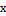 Pre- or Co-requisite:  Pre-Calculus A 120SciencesAGRICULTURE 110This course includes the history and evolution of agriculture in New Brunswick which recognizes Indigenous and settler contributions, everyday impacts on life in New Brunswick, and specific types of agriculture predominant in New Brunswick.  Learners will apply knowledge of plants and animals to local contexts, to introductory plant growing and animal care research skills, this leads to creating quality agriculture products and/or operations.Lab Fee:  $15.00BIOLOGY 111This course is designed for the student who is self-motivated with a genuine interest in science.  The course topics are the same as the Biology 112 course; however, they will be covered in greater depth.  BIOLOGY 112FI BIOLOGY 112This course is geared to students who have an interest in nature and living things.  Laboratory work and demonstrations will supplement classes.  Topics covered are cell biology, classification, and a survey of the Kingdoms of life.  BIOLOGY 121This course is designed for students who have demonstrated a high level of achievement in previous science courses.  Topics covered include the nervous system, the endocrine system, the reproductive system, genetics, the structure of DNA, DNA synthesis, protein synthesis and an overview of the chordates.  Students taking this course may elect to write the AP Biology exam.Recommended:  Biology 111/112 and Chemistry 111/112, BIOLOGY 122FI BIOLOGY 122This course is recommended for students who intend to study science at university.  Topics covered include the reproductive system, mitosis & meiosis, genetics, the structure of DNA, DNA replication, protein synthesis, genetic engineering, and evolution. Recommended:  Biology 111/112 and Chemistry 111/112,  CHEMISTRY 111This is an enriched chemistry course designed for students with a strong work ethic who are planning to take courses in science or engineering at the university level.  Students selecting this course should have at least 90% in science and mathematics.  This course covers all the topics from Chemistry 112, with enrichment in topics such as molecular orbital theory limiting reagents and empirical/molecular formulas.  As well, students must complete a guided independent study on gas laws. Recommended:  Foundations of Mathematics 110 and Science for Sustainable Societies 10CHEMISTRY 112FI CHEMISTRY 112This is an introductory course in chemistry.  This course continues to build upon chemical concepts learned in grade 10.  Students planning to take nursing, engineering, or science (pure and applied) should consider taking this course.  Topics covered are atomic bonding, chemical reactions, mathematical calculations related to reactions and solutions.Recommended:  Foundations of Mathematics 110 and Science for Sustainable Societies 10CHEMISTRY 121A continuation of Chemistry 111 designed for serious science students who plan to further their science education at the post-secondary level.  The course covers all of the topics covered in Chemistry 122, with enrichment, plus a unit on electrochemistry, solubility equilibrium, reaction mechanisms and rate laws.  Students taking this course may elect to write the AP chemistry exam.Recommended:  Chemistry 111/112 AND Foundations of Mathematics 110 CHEMISTRY 122Students planning on taking science, engineering or nursing should take this course.  It is a continuation of Chemistry 112.  Topics covered include organic chemistry, chemical equilibrium, acid-base chemistry and energy changes.  Recommended:  Chemistry 111/112 AND Foundations of Mathematics 110 ENVIRONMENTAL GEOSCIENCE 110The course provides a general introduction to physical geography and includes such topics as: The Earth as a rotating planet, Weather and Climate systems, Systems and Cycles of the solid Earth, Volcanoes, Tectonics, Landform Evolution, Soils, the Environment and the Biosphere.  Note:  This is a hands-on course that requires students to work independently in a field research setting (multiple field tris during the semester). This course is recommended to those who are planning on pursuing university or college programs in geology, forestry, civil engineering, urban or rural planning or any field related to the mining industry.  We recommend that students have a strong showing in Science 10 as we will be covering topics related to both physics and chemistry.Sciences ContinuedENVIRONMENTAL SCIENCE 120The objective of this course is for students to develop the knowledge base and skills for investigating and analyzing environmental issues and for communicating their knowledge and analysis to others.Students will:1. Identify the impact of personal behaviours on the environment, and recognize that caring for and sustaining natural environments is an element of responsible global citizenship.. 2. Analyze and propose solutions to current environmental issues through research, experimentation, and a presentation of their findings with respect to the issue.Note:  Students must have a strong work ethic and be able to work on independent/group work.Note: All students will participate in a School Sustainability Project and/or a Wetland Centre of Excellence project.FORESTRY 110 *Forests and sustainable forest management have and will continue to play an essential role in the social, environmental, and economic well-being of the province.  Forestry 110 will develop an appreciation and understanding of the societal values placed on forested ecosystems, how forests are managed to achieve these values, and the interactions between humans and forests.HUMAN PHYSIOLOGY 110This course is designed to appeal to a wide range of learners, including students for whomthis will serve as their science graduationrequirement.  The goal of this course is to build an understanding of the physiology of the human body.  Throughout the course studentswill build their scientific literacy skills as they learn more about the different body systems and how they relate to each other.  With this knowledge, students will be challenged to identify a physiological limitation and create an innovative product to assist individuals with that limitation.  By the end of the course students will have more in-depth knowledge about their body and have made a positive contribution to their community.INTRODUCTION TO ELECTRONICS 110The basics of electronic theory and components of electronic devices are the subjects of this course.  Students learn through a series of lab activities including many types of Direct Current circuit construction.  This course will be of interest to students exploring career opportunities in many skilled trades and also those interested in many Engineering and technology disciplines.  This course may be used as a Science credit for graduation purposes. Note: Fine Arts/Life Role Development creditRecommended: Successful completion of Grade 10 Math.PHYSICS 111 An enriched physics course for the motivated science student.  Students electing to take this course should have better than average ability in mathematics and science.  Topics covered are the same as those in Physics 112 plus optics and interference of light.  Recommended:  Foundations of Mathematics 110PHYSICS 112 An introductory physics course designed for students intending to go to university or technical school following graduation. Topics include kinematics and dynamics in one dimension, momentum, work, energy and power, waves, light and sound.Recommended:  Foundations of Mathematics 110 and Science for Sustainable Societies 10PHYSICS 121A continuation of Physics 111 designed for above-average physics students.  The course covers the same topics as Physics 122 plus torque and rotational motion.  Students who take Physics 111/112, Physics 121 and AP Physics 2 120 will complete all of the content of a first year university course.  Students may elect to write the AP Physics 1 exam.Recommended:  Physics 112/111 AND Foundations of Mathematics 110PHYSICS 122Students planning to take science or engineering at university should take this course.  It is a continuation of Physics 112.  Topics covered include 2-dimensional kinematics and dynamics, circular motion, gravitation, electric and magnetic fields, static and current electricity.  It is highly recommended to students who are considering taking this course that they have successfully completed Pre-Calculus /FI Pre-Calculus 110.Recommended:  Physics 112 AND Foundations of Mathematics 110SCIENCE FOR SUSTAINABLE SOCIETIES 10FI SCIENCE FOR SUSTAINABLE SOCIETIES 10This course will investigate the connections between matter and energy in systems.  The approach of this course will provide the critical knowledge and skills required for upper-level high school courses, specifically chemistry, Sciences Continuedenvironmental science, and physics.  General topics include safety, chemistry, nuclear energy, and static and current electricity.  This course is strongly recommended for those planning to take chemistry, physics, and environmental science in grade 11 and 12.NOTE:  Automotive Electrical Systems may be used as a Science requirement.Personalized Wellbeing – Creative Arts CREATIVE ARTS 110This is an overview course designed for all learners who have an interest in the arts. It is designed to encourage students to develop skill through exposure to a variety of challenges and problems requiring creativity and higher order thinking. Students will be required to work both individually and collaboratively and are encouraged to design their learning in collaboration with teachers. Input and guidance from industry professionals and/or mentors is also encouraged. Students will be exposed to a wide range of media for purposes of analysis, application, historical research, and demonstration of understanding.DRAMATIC ARTS 110Dramatic Arts 110 is an introductory performance-based course designed to encourage students to develop their dramatic skills through exposure to a variety of challenges and opportunities that require creative and higher order thinking skills related to creativity, performance, and production.  This course is highly participatory and requires consistent attendance to facilitate the development of collaborative projects and student engagement in new experiences.  Students will be required to work individually, independently, in small groups, and in larger ensembles.  Projects and research activities will be activity based experiential learning.  Students will be exposed to a wide range of dramatic conventions and styles for the purposes of creating, analyzing, conducting research, and performing.DRAMATIC ARTS 120Dramatic Arts 120 is a course that assumes an enhanced level of theatrical experience.  Successful completion of Dramatic Arts 110 is highly encouraged, but not required.  In collaboration with their teacher and peers, students are encouraged to direct their learning and decide how to demonstrate the acquisition of skills.  Students will be expected to have more involvement and ownership of their learning and subsequent assessment, collecting evidence of learning, and expanding upon the skills acquired in Dramatic Arts 110.  Students may be required to work outside of the classroom (including individual/ensemble practice and studio rehearsal) due to the many and varied manifestations of theatre activities.  Students are also strongly encouraged to participate in extracurricular and community-based opportunities. extracurricular and community-basedNote: Fine Art/Life role Development creditFILM 110Cinematic Explorations 110 is designed for learners interested in exploring the craft of filmmaking and producing short films for an intended audience.  Learners will get hands on experience in film production (basic camera operation, lighting, sound design, and other elements) through purposeful creation of short film(s).  The course is appropriate for those who are actively involved in filmmaking, and those who have an interest in learning more about film in a way that promotes a general knowledge of film and culture.GRAPHIC ART AND DESIGN 110 Utilizing industry standard software (Photoshop and Illustrator), the Graphic Art and Design 110 course will give base skills in developing various projects.  These software skills coupled with learning in design theory (typography, colour, composition), will allow for the development of unique layouts, logos, advertising, etc.MUSIC 10 (You may choose ONLY one Music from the following options.)Beginner Band 10This course assumes no prior experience with a wind or percussion instrument and is suitable for a beginner on the instrument; whole-class instruction occurs so that students learn the particulars of their instrument while performing in a group setting. While performance is the main focus of this course, students will also continue learning the language of music (music theory), history and appreciation, composition and analysis, and aural perception (ear training).Choral 10This course assumes no prior singing experience and is suitable for a beginner; students with prior experience will be challenged at an appropriate level. While performance is the main focus of this course, students will also continue learning the language of music (music theory), history and appreciation, composition and analysis, and aural perception (ear training).Guitar 10This course assumes no prior experience with guitar and is suitable for a beginner on the instrument; students with guitar experience will be challenged at an appropriate level. While performance is the main focus of this course, students will also continue learning the language of music (music theory), history and appreciation, composition and analysis, and aural perception (ear training).Instrumental 10This course assumes some prior experience (at least 1-2 years) with your instrument (band and/or private study); students will be challenged at an appropriate level no matter Personalized Wellbeing – Creative Arts their ability. While performance is the main focus of this course, students will also continue learning the language of music (music theory), history and appreciation, composition and analysis, and aural perception (ear training).Keyboarding 10This course is a continuation of the Grade Nine music program; it is a good choice for piano players who began playing in Grade Nine and want to continue learning. While performance is the main focus of this course, students will also continue learning the language of music (music theory), history and appreciation, composition and analysis, and aural perception (ear training).MUSIC 111 (Instrumental/Voice/Piano)This course is for anyone who has played an orchestra or concert band instrument for the last 3+ years or who is currently studying voice or piano privately and has a strong performance/theory background.  Approximately 40% of class time is spent on developing playing technique and in performing a varied repertoire.  The balance of the time is spent on theory, history, analysis, and composition. MUSIC 112 (General Music: Piano/Guitar/Choral) This course is designed for the general level piano, guitar or choral student who has the ability to read music on his/her instrument and completed the grade 10 music course.  Approximately 40% of the class time is spent on the further development of playing technique and performing a varied repertoire.  The balance of the time is spent on theory and performance/composition-type projects.* Piano or guitar or choral class will be offered separately where numbers allow.  MUSIC 122 (Instrumental)This is a course designed for any student interested in advanced music studies.  The course assumes an advanced level of music literacy, good aural skills, a sound theoretical background, knowledge of historical styles and forms, and an interest in improving upon and expanding these areas of music knowledge and expertise.  Music 122 is a performance-based course designed to encourage students to develop their musical skills through exposure to a variety of musical challenges and problems requiring creative and higher order thinking skills.Note:  Fine Art/Life Role Development creditVISUAL ARTS 10(You may choose ONLY one Art from the following options.)Visual Art 10This course builds on the skills and knowledge introduced in Grade Nine. The elements of design will be the focus using a variety of media: drawing, painting, pastels, sculpture, and printmaking. While being engaged in art activities, students learn more than art content and skills. As with any creative endeavour, many thought processes, learning strategies, and ways of expression are refined and transferred to other aspects of life. Like other art forms, visual art offers unique experiences from which a better understanding of the world can emerge.Digital Photography 10This course will focus on much of the same theoretical knowledge as Visual Arts 10—however, the medium of choice for the course will be photography. Students will learn how to take creative photographs using their phones and how to demonstrate artistic intent using editing software.VISUAL ARTS 110A prerequisite course for the Visual Arts 120 course, the Visual Arts 110 course moves towards a personal expression while receiving teacher mentoring in disciplines such as figure drawing, composition, and clay works among others.Studio fee:  $15.00 VISUAL ARTS 120Want to develop a mixed media and multidisciplinary portfolio?  The Visual Arts 120 course allows you multiple options in four blocks of study:  utilizing drawing, painting, design, and sculptural skill sets.  Bring your unique conceptual ideas to life!Studio fee:  $15.00NOTE:  Digital Production, Fashion Technology & Design, and Media Studies may be used to meet a Creative Arts requirement.Personalized Wellbeing – Wellness & Phys. Ed.ADVANCED TRAINING PRINCIPLES 120This course develops physical fitness of students as they learn practical (power lifting techniques, body building, plyometric exercises, cross-, endurance-, alternative and speed-training) and theoretical (sport nutrition, supplementation issues, physiology, biomechanics, sport specific training programs) aspects of physical training.EARLY CHILDHOOD DEVELOPMENT 120This course is designed for students who are interested in pursuing post-secondary education in early childhood education, pediatric medicine, nursing, child psychology or social work.  Topics include heredity, conception, prenatal development, pregnancy, and childbirth, as well as child growth and development.  Learning strategies as well as intelligence and attachment theories are a major focus.HEALTH AND PHYSICAL EDUCATION 10Grade 10 Physical Education is an elective.  The main focus of the course is to encourage physical activity to maintain a healthy lifestyle.  Evaluation is based primarily on participation.  Activities include orienteering, softball, soccer, ultimate Frisbee, flag football and badminton.  Fitness unit focuses on weight training, flexibility, and nutrition.HEALTH AND PHYSICAL EDUCATION 10 WITH ENRICHMENT IN BASKETBALLThis course will cover the outcomes required for HPE 10 but with basketball-specific elements. Training will focus on improving individual skills such as shooting, ball handling, passing, and one on one moves. Defensive and offensive team tactics will also be taught, but the emphasis will be on the individual skills required to perform at game speed. Physical fitness training will also be included and will emphasize how to train in season with students following their own plans to improve flexibility, strength, aerobic and anaerobic capacity.Requires an application - link on the FHS Guidance page.HEALTH AND PHYSICAL EDUCATON 10 WITH ENRICHMENT IN HOCKEYExperience in hockey is essential.  The course focuses on dry land training early fall and then into the rink for skill development for 4 days a week using Hockey Canada Skills Academy as a resource.  Requires an application - link on the FHS Guidance page.HEALTH AND PHYSICAL EDUCATON 10 WITH ENRICHMENT IN SOCCERExperience in soccer is essential.  This course will cover the outcomes required for HPE 10 but with soccer-specific elements. Training will focus on individual skill development, application of skills to game play, defensive and offensive tactics, as well as game related fitness and leadership skills. Students should be prepared to participate in both outdoor and indoor environments and willing to work with others.Requires an application - link on the FHS Guidance page.HEALTH CARE 110This course introduces students to content and concepts related to health care and the healthcare system. Students will learn how the Canadian healthcare system works and will be introduced to various medical professionals that work within the system. Students will learn what it takes to be a professional within the different healthcare occupations. They will examine the rights of a healthcare consumer, develop an awareness of related environmental and societal issues, and will begin to explore secondary and post- secondary pathways leading to careers in the field.HUMAN SERVICES 110The overall aim of Human Services is to increase students’ awareness of the importance of human service work. Inclusive communities and an aging population are creating many opportunities in the human service field. This course will develop work-related competencies and explore post-secondary learning, innovations, and careers in the human service industry.INDIVIDUAL AND FAMILY WELLNESS 120 Students will explore their own personal development through the study of themselves and their relationships with others. Topics such as personality development, self-awareness, relationships, dating, love, marriage and family, sexuality, reproductive systems, birth control and sexually transmitted diseases, wellness, and aging, will be studied. This course is an excellent introduction to studies in sociology, psychology, teaching, social work, and family life education. Note:  Fine Art/Life Role Development creditNUTRITION FOR HEALTHY LIVING 120Informative class which provides the student with accurate details on healthy food choices and proper nutrition throughout the lifecycle.  This course also looks at social concerns regarding food including the problems arising from living in an affluent society as well as the Personalized Wellbeing – Wellness & Phys. Ed.devastation of hunger. Focus is on the nutrients; carbohydrates, fats, and protein, and how they impact our daily food choices. Students interested in pursuing careers in nutrition, dietetics, Kinesiology or personal training, or those wishing to improve their personal knowledge of a healthy lifestyle and overall fitness, should strongly consider this course.Note: Fine Arts/Life Role Development credit  OUTDOOR EDUCATION 110         The focus of this course is to develop personal outdoor recreation skills based on environmental ethics. Class outings are included into the final assessment and may take place during class or for an extended period of time. The class will participate in several half day and full day outings as well as a mandatory overnight camping excursion.  * Students are responsible for communicating to teachers and collecting work missed during the class outings. The course will take advantage of local outdoor adventure areas; activities may include hiking, canoeing, rock climbing, and swimming. (Many of these activities have an elevated risk of injury when safety guidelines are not followed.) Students must be prepared to plan, lead, and evaluate outing experiences from a personal and group perspective. Students are admitted to the course based on:Strong attendance during the previous academic year.Ability to work independently and collaboratively with minimal supervision.Mature and responsible work ethic.Course Fee:  $75 payable at the beginning of the course.  This fee is to offset the cost associated with transportation, equipment rental, facility rental, supplies, etc.Note: Fine Arts/Life Role Development CreditOUTDOOR EDUCATION 110 / ENVIRONMENTAL SCIENCE 120 BLENDED OPTIONStudents may choose to sign up for both Outdoor Education and Environmental Science and take them concurrently through this new blended course option. Interested students will enroll in both courses and complete an Expression of Interest form. Students will participate in both courses throughout the entire year on an alternating schedule. (Day 1 – OE, Day 2 – ES, etc.). Course outcomes and grades will be separate, and students will receive two credits upon successful completion in June. This option is for students who are interested in both subject areas and wish to deepen the connections between the scientific content in Environmental Science and the active and experiential aspect of Outdoor Education.PSYCHOLOGY 110 This course is an introduction to psychology. Students will begin to explore psychology as a science that seeks to answer all sorts of questions about us all – how we think, feel and act. Students will learn to think critically as they explore human nature in depth. The field of psychology explores many topics such as – careers in psychology, how research is collected and used, the psychology of culture and gender, how our consciousness is altered through sleep, dreams and hypnosis, psychological disorders, such as schizophrenia and other personality disorders. This is a great introductory course for students interested in pursuing psychology or any other related field or for anyone interested in learning more about human nature. PSYCHOLOGY 120This in an elective course open to students in grade 11/12. This course is a continuation of Psychology 110. Students will continue to explore psychology as a science that seeks to answer all sorts of questions about human behavior – why we think, feel and act the way we do. Students will explore motivation and emotion, perspectives on personality development, how we learn, memory, the nature of intelligence, stress and health, social relations and treatments for psychological disorders. Recommended: Psychology 110SPORT & RECREATION LEADERSHIP 120Educators will facilitate opportunities for learners to develop sport and recreation leadership skills within their school, community and beyond. The learner’s leadership potential is developed when initiatives serve to reinforce skill development around leadership roles. This course seeks to use sport and recreational activities as a tool for creating concrete leadership experiences and develop leadership potential. Learners will explore various roles in team dynamics including being a leader, mentor, and collaborating positively with others in inclusive experiences. The emphasis of this course focuses on planning, performance, evaluation, and reflection.Note:  Priority given to grade 12 students.Note:  Fine Art/Life Role Development creditWELLNESS PHYS ED 110This course is intended to allow students an opportunity to be active, while further enhancing their decision-making skills towards personal wellness. This course will be offered to grade 11 and 12 students only. 40% of the course will betheoretical in a classroom setting, with the remaining 60% spent on practical work in an active setting. This course will help students increase their awareness of the role of physicalPersonalized Wellbeing – Wellness & Phys. Ed.activity towards a healthy, active lifestyle.Course fee: $50 payable at the beginning of the course. This fee is to help offset costs associated with transportation, equipment rental, etc.Note:  Fine Art/Life Role Development creditYOGA 110 Yoga 110 will explore the physical and mental aspects of yoga – develop the acquisition and development of skills including strength, flexibility, cardiovascular endurance, balance, regulation of energies through breath and mental focus. The Yoga 110 course will allow students to participate in various activities including the yoga physical practice, personal reflection, partner assessment, group discussions and classroom theory. Forty percent of the course will be classroom based – topics will include: the history of yoga, the essentials of nutrition, ethical principles (kindness, generosity, mutual respect, and humanity). Explore exercise that help empower students, foster positive mental health and mental fitness, and help produce purposeful members of our school communities and society. Students are required to supply their own yoga mat.Personalized Wellbeing – Career Connected - CareerSCHOOL-TO-WORK TRANSITION COURSES The following school-to-work transition courses feature an experiential component often referred to as a work placement or a Co-op placement.  In addition to course content students will gain hands-on experience in a field that they may be interested in pursuing after high school.  Students must complete the minimum of hours required at the workplace to be able to qualify for the credit.  Students will complete a second mandatory project and presentation instead of a final examination.  No more than 6 Co-op credits may be used towards graduation.Acceptance in these courses is based on an application, transcript to support desired career, attendance, recommendations and an interview.  Applications must be submitted no later than the last week of April and are available in the Guidance Office.  A code of conduct will be signed by all students.  Not meeting the expectations outlined in the code of conduct will result in a referral to FHS Administration and possible removal from the course and loss of credits.CO-OPERATIVE EDUCATION 120 FI CO-OPERATIVE EDUCATION 120(2 or 3 credits) Students may explore any career field (based on availability in our community) for three hours each school day.   After the mandatory in-class component is completed, students gain experience in the desired career field for three hours each day for the remainder of the semester.  If the work component is completed with a placement that can offer the experience primarily in the French Language, students would be granted two out of the three credits towards the F.I. Certificate.Note:  Fine Art/Life Role Development creditCO-OP (DIGITAL MEDIA PRODUCTION) 120 (1 credit) The morning announcements are a vital part of a school’s communication plan. Those selected to take part in this program will be responsible for the collection and delivery of the school’s daily announcements. As well students will be responsible for a variety of side projects related to film and video editing. While working in the studio, students will be learning how to use professional video editing and motion graphics software, as well as learning about audio engineering and lighting. Note:  Fine Art/Life Role Development creditCO-OP (EARLY CHILDHOOD) 120Early Childhood Co-op is a two or three period co-op program where you work in a licensed childcare center and complete the Early Childhood 90-hour online course.  You will complete the co-op course as normal, working in a local childcare center, and you will also spend time working with a childcare expert to complete the online components of the program.  You will earn credits toward graduation in Co-operative Education 120 and in Early Childhood Services 110 or 120; depending on how you want to earn credits.  You will also earn the Early Childhood Certificate that shows you are ready to work in any licensed childcare center in the province.Note: Fine Arts/Life Role Development creditCO-OP (LONG TERM CARE) 120Long-Term Care Co-op 120 is a three-period co-op program at a licensed long-term care facility where you will complete classroom and practical training with students from across the province.  You will complete the co-op course, working in a care facility with seniors and other individuals needing long-term care.  You will earn credits towards graduation in Co-operative Education 120 and Health Care 110.  You will also receive employment ready recognition from the care facilities involved in the program.  This means that students successfully completing the program will be eligible for a follow-up preceptorship (96-hour placement) and possible employment with these centers.Note: Fine Arts/Life Role Development creditCO-OP (PCMT) 120 (1 or 2 credits) Personal Computer Maintenance and Troubleshooting qualifies as an on-site Co-op credit with an emphasis on providing computer support for FHS.  Students disassemble and assemble computers, provide service and repair of hardware, complete software upgrades, add computers to the FHS computer labs and troubleshoot individual systems.  Students who excel in the course may return for a secondcredit with exposure to more difficult tasks and team management.  An interest in computers and teacher recommendations are required.Note:  Fine Art/Life Role Development creditCO-OP (SKILLED TRADES) 120This program is designed to encourage students to explore job opportunities in Skilled Trades fields such as automotive, construction, culinary, etc.  This program is open only to students who have successfully completed at least two grade 11 or 12 elective courses related to a specific trade.  Students who complete a Co-op placement with a licensed journeyman will be Personalized Wellbeing – Career Connected - Careerable to use the Co-op work placement hours towards their trade certification (up to 720 throughout their high school years).  Note:  Fine Art/Life Role Development creditGROWTH, GOALS & GRIT 120 This course is designed to help students prepare to live on their own.  In this course, students will learn organization, time management, and communication skills such as goal setting, financial literacy, housing options, consumerism, healthy lifestyle, and positive mental health strategies.  Students will explore habits and behaviours that will enhance their success in life.Note: Fine Arts/Life Role Development creditPersonalized Wellbeing – Career Connected – Information & Communica-tion Technology COMPUTER AIDED DESIGN 110In this introductory course students create technical drawings with part of the course emphasizing the process of design.  Students will spend a great amount of time using the computerized drafting system and AutoCAD software.  Students interested in post-secondary technology programs, graphic design and all fields of engineering would benefit from this course.Note: Fine Arts/Life Role Development Credit  COMPUTER ASSISTED MANUFACTURING 110Computer Assisted Manufacturing 110 focuses on the process of bringing a product idea to creation for manufacturing. Creation of products use combined files representing movement of computer-controlled manufacturing processes. Primarily focused on utilizing digitalized component, the course extends learning opportunities towards use of CNC routing, 3D printing, and laser cutting to create objects for a final project. The course includes exploration of career pathways and personal use.Lab Fee:  $25.00COMPUTER SCIENCE 110 (FIT--see page 3)This is an introductory course in structured programming in VISUAL BASIC language.  The theory component is limited to programming applications.  Topics include entering data, decision making, loops, one- and two-dimensional arrays, sorting, subroutines, main menu programs, library functions, and string manipulation.  Students selecting this course should have good mathematics skills.  Students use the computer as a problem-solving tool  and will find this course of value in future studies or careers in engineering, business administration, technology and science.COMPUTER SCIENCE 120This course will include a study of high-level languages (mostly JAVA).  Advanced concepts and procedures are presented to provide a more comprehensive understanding of computer usage and applications.  This is a desirable course for students intending to follow a computer science or data analysis program at a post-secondary institution.  Recommended:  Computer Science 110CYBERSECURITY & TECH SUPPORT 110 (FIT--see page 3)This course provides comprehensive instruction in the cybersecurity and maintenance and repair of computers and peripheral devices, hardware, software, operating systems, networking, and printers. The CISCO Systems IT Essentials curriculum and hands-on activities will give students practical skills to provide basic technical support at the school.  Students having successfully completed all required objectives have the option of writing the A+ Certification exams at their own expense.DIGITAL PRODUCTION 120 *(FIT--see page 3)Are you interested in digital imaging, creating web sites, simple animation or digital audio?  If so, Digital Technologies 120 can offer you the skills which will allow you to create multimedia and web pages.  This class is a skill-based course designed for those who are motivated to learn more about web design, editing images, animation and audio recording.INFORMATION TECHNOLOGY 120 (FIT--see page 3)The objective of the IT120 course is to prepare students with the advanced skills required to be successful on the exams for Microsoft certification using Microsoft desktop software.  Microsoft exams provide a reliable measure of a person’s technical proficiency and expertise by evaluating their overall comprehension of Microsoft Office software, and the ability to use advanced features along with the ability to integrate Office programs with other software.  These skills will be of use to students in their post-secondary pursuits.  Topics include Microsoft Word, PowerPoint, Excel, and Outlook.ROBOTICS AND TECHNOLOGY 120This course explores the field of robotics and industrial automation.  Through experimentation and simulation labs, students explore computerprogramming and construct functional examples which integrate pneumatic, electrical, mechanical and computer-controlled devices to mimic real-world machines.  Along the way, students develop their technological design, communication and problem solving skills.  This course would be of interest to student exploring career opportunities in processing, manufacturing, engineering, or industrial controls.  Lab Fee:  $20.00Note Fine Arts/Life role Development creditPersonalized Wellbeing – Career Connected –OccupationalBUSINESS MANAGEMENT 120 (FIT--see page 3)This is an introductory course in business organization, operation, and management. The understanding of business operations aspracticed in Canada is a major objective of the course. The main areas of study include legal forms of ownership, marketing, personal andcorporate finance, ethics, advances in information technology, understanding the stock market, and labour management relations.EARLY CHILDHOOD SERVICES 110 This course explores child development principles from infancy to 6 years old.  Topics include types of early childhood programs, assessment, curriculum, and qualities of an early childhood worker.  Daycare/kindergarten guidelines are examined.  Students will plan lessons to teach children ages 4-6 and design a daycare center.  Students will make arrangements to do daycare/kindergarten observations.ENTREPRENEURSHIP 110 (FIT--see page 3)An exploratory course for students interested in the world of small business, this course is designed to involve students in the development of ideas and skills necessary to bring business ideas to the marketplace. This course allowsstudents to see themselves as business peopleand appreciate the wide range of opportunities available to creators of an idea, owner-operator of a business, or employer-manager of a small business in today’s global economy.  There is a written business plan component and several in class presentations.  If you want to start your own business or are interested in how business works—this course is for you.Note:  Fine Art/Life Role Development creditFASHION TECHNOLOGY AND DESIGN 110 *This course is designed to introduce students to possible careers in the fashion industry.  The course is project based, hands on, and skill oriented.  Students will examine the world of textiles, their production process, and learn to identify various fibers and fabrics.  Through a variety of small projects, including a sample portfolio and the creation of a personal garment, students will learn to follow commercial patterns and apply current construction techniques using both a sewing machine and a serger.  Prior sewing experience is NOT required.  This course is a prerequisite for Fashion Design 120.Lab fee:  $25.00 plus cost of project suppliesNote: Fine Arts/Life Role Development creditFASHION TECHNOLOGY AND DESIGN 120 *This course is designed to give students the opportunity to create, learn, and explore in the field of fashion design.  In addition to theory, students will work hands on with a variety of technologies to design and create their own mini collection including a basic accessory.  Students will develop sketching techniques to create fashion illustrations, learn the basics of pattern drafting, put together a design portfolio, and learn about fashion promoting and marketing.  Basic sewing will NOT be taught.Lab fee: $25.00 plus cost of project suppliesNote: Fine Arts/Life Role Development creditFINANCIAL ACCOUNTING 120This course introduces grade 11 and/or grade 12 students to the procedures, concepts and applications of accounting.  Topics which will be covered include the nature of business, accounting as a possible career, bookkeeping procedures, accounting theory, and the entire accounting cycle.  In addition, we will look at various forms of business enterprises such as sole proprietorships, partnerships and corporations.   This course is designed for students in business at a post-secondary institution.  Lab fee:  $20.00 for required workbookHOSPITALITY AND TOURISM 110Students will explore the sectors of the Travel Industry including accommodations, food and beverage, attractions, and transportation. Students will have the opportunity to create and evaluate Hospitality and Tourism through its past and into the future. Students will learn valuable customer service skills, create a dream vacation for themselves and create a marketing plan for the local tourism. The skills learned will benefit the students with transferable skills for future employment opportunities. This course will explore areas of travel and tourism opportunities around the globe. HOUSING AND DESIGN 120This course explores various aspects of housing and design through knowledge and applications.  Students will explore topics such as architecture and housing styles, influence of history on housing, interior design (using the principles and elements of design), and consumer concerns related to housing such as renting vs. buying.  This course is designed for students who are going to study further in this field as well as students who have an interest in housing and design.Lab Fee: $20.00Note:  Fine Arts/Life Role Development creditPersonalized Wellbeing – Career Connected –OccupationalMARKETING 120 This course is designed to introduce students to many of the marketing functions and activities that occur within the Canadian marketplace.  Areas of focus include marketing strategies,  product development and branding, and advertising.  A portion of the course will involve self-directed learning whereby the students will demonstrate their understanding of the material through project work.Personalized Wellbeing – Career Connected –Skilled TradesNOTE:  Students who achieve a mark of greater than 70% in a skilled trades course will be credited with 80 hours towards their trade certification up to a total of 720 hours over their high school career.AUTOMOTIVE ELECTRICAL SYSTEMS 120 *This course introduces the student to the theory and operation of automotive electrical systems.  Students will study the principles of electricity, including electron theory, magnetism and electrical symbols. Course content progresses to components of the charging, ignition and starting systems.  Study also includes engine management systems, scanning on-board computers and diagnostics.  This course may be used as a science credit for graduation purposes.Lab Fee:  $20.00Note: Fine Arts/Life Role Development credit CULINARY TECHNOLOGY 110The Culinary Technology program is designed to prepare students for employment and/or future education in the food service industry.This technology driven and hands on skill-oriented program involves not only the how and why of food service preparation but focuses on the development of personal skills and food knowledge that can be applied to the food service industry.  Food Safety Training and food security issues will also be explored.Students choosing the single credit 110 course will learn how to produce baked goods and breakfast food for sale in the Future Chefs’ Café and other venues.Culinary Technology 110 has an emphasis on bakeries, baked goods, breads, and breakfast food preparation and production for an actual restaurant environment. Lab Fee: $25.00Note: Fine Arts/Life Role Development creditCULINARY TECHNOLOGY 120 (1 credit)The Culinary Technology Program is designed to prepare students for employment and/or future education in the food service industry.This technology driven and hands on skill-oriented program involves not only the how and why of food service preparation but focuses on the development of personal skills and foodknowledge that can be applied to the food service industry.  Food Safety Training and Food security issues will also be explored.Culinary Technology 120 has an emphasis on food and meal preparation and production for an actual restaurant environment.Lab Fee:  $25.00Note: Fine Arts/Life Role Development creditELECTRICAL WIRING (RESIDENTIAL) 110 Students in this course will study the basic tools, materials and techniques used in residential wiring.  Study includes the design and placement of circuits in a model family dwelling, according to the Canadian Electrical Code.  The course will be of interest to students interested in exploring careers related to the electrical trade.Lab Fee:  $25.00Note: Fine Arts/Life role Development creditFRAMING AND SHEATHING 110Students in this course will participate in the planning and construction of wooden structures in a large, well-equipped shop.  Students will learn the safe operation of carpentry tools and equipment.  Emphasis will be placed on theinterpretation of the National Building Code, blueprint reading, estimating and material layout.  This course will be of interest to students exploring career opportunities in the building construction industry.  Lab Fee:  $15.00Note: Fine Arts/Life Role Development creditINTERNAL COMBUSTION ENGINES 110The content of this course includes the theory of operation and function of the engine systems.  Students learn the safe operation of tools and equipment used to disassemble, diagnose, service and repair engine components and systems.  Emphasis is placed on the development of skills essential for persons entering the automotive, aircraft or marine service industries.Lab Fee:  $20.00Note: Fine Arts/Life Role Development creditINTRODUCTION TO SKILLED TRADES 110This course introduces students to a variety of careers in trades.  It provides opportunities to explore and research practices and skills required for employment in trades/technology sectors.  This course utilizes small group instruction, placing an emphasis on student directed learning and is structured to reflect the reality of work.  Problem identification, teamwork and leadership skill are reinforced.Lab Fee:  $25.00METALS FABRICATION (WELDING) 110Students in this welding course develop basic skills in the safe use of arc and MIG welding equipment.  Instruction will also be given in oxygen-acetylene and plasma cutting equipment as well as machines and equipment used to cut and form metals.  Students work in a well-equipped, modern welding shop to construct or repair products such as furniture and cargoPersonalized Wellbeing – Career Connected –Skilled Tradestrailers.  This course will appeal to students interested in exploring opportunities in welding metal working and mechanical servicing and many other skilled trades.Lab Fee:  $45.00Note: Fine Arts/Life Role Development creditMETALS FABRICATION (WELDING) 120Metal Fabrication / Welding 120 introduces students to advanced skills and practices, building upon the theory and practical skills obtained in Metal Fabrication / Welding 110. This advanced course encapsulates and reinforces theory in Math, SMAW, GMAW, PAW, OFC, all of which lead to a capstone project. Students will learn valuable safety procedures, tool skills, and engage with the NB global competencies.Lab Fee:  $45.00Prerequisite:  Metal Fabrication (Welding) 110METALS PROCESSING (MACHINE SHOP)110 Students in this course develop skills in the operation of lathes, grinders and milling machines.  In the lab they learn a variety of processes used to form and repair metal parts for machines and tools.  This course wouldappeal to students considering a career in the mechanic or machinist trades, mechanical engineering or mechanical technology areas. Lab Fee:  $45.00Note: Fine Arts/Life Role Development creditMILL AND CABINET WORK 120Students in this course build a series of wooden products to learn the safe operation of woodworking tools and equipment.  They also learn project planning and estimating as well as finishing and installation of cabinets and furniture.  This course will be of interest to students exploring career opportunities in the building construction industry as well as those with a general interest in woodworking. Lab Fee:  $40.00Note: Fine Arts/Life Role Development creditPOWER TRAIN AND CHASSIS 110This course is designed to develop skill and knowledge in the service and maintenance of the automobile chassis and power train.  Emphasis is placed on the function, repair and replacement of components.  Topics include spring and shock assemblies, brakes, steering, wheel bearings, tires, transmissions, differential and drive lines.  Students exploring career opportunities in the automotive service industry would benefit from this course. Lab Fee:  $20.00Note: Fine Arts/Life Role Development creditRESIDENTIAL FINISH 120This advanced building construction course focuses on the acquisition of skills and knowledge associated with the completion of a modern wood frame residential building. Students work with lab-based projects to select and install insulation, wall and ceiling cladding as well as finish trim, doors and windows. Lab Fee:  $25.00Note: Fine Arts/Life Role Development creditTUNE-UP AND EMISSIONS 120This advanced automotive course includes the study of automobile fuel and emission systems.  Students will study the component functions and service procedures of modern fuel injection, turbo chargers, super chargers and emission systems and how these affect fuel mileage, power and the environment.  Students will use various diagnostic tools to read and understand information from vehicle computers, sensors, and trouble codes.  Hybrid and zero emission vehicles will also be studied. This course would be of interest to students entering the automotive, aircraft or marine service industries.Lab Fee:  $20.00Note: Fine Arts/Life Role Development creditAdditional ElectivesECONOMICS 120This course is introductory economics aimed at familiarizing students with economic principles and providing them with an appreciation of the major economic issues in our society such as unemployment, inflation, GPD, provincial and federal budgets, as well as with programs, strategies and regulations created to deal with these issues.  Units include introductory concepts, supply and demand, the stock market, economic indicators, money and the Canadian baking system and stabilization policy.LAW 120This course will provide students with a basic knowledge of the Canadian legal system and its operations as well as an awareness of the impact of the law on their lives.  It will introduce the concepts and principles of civil and criminal law.  Major topics include foundations of the legal system, criminal law, human rights, torts, and family law.  Students will experience practical exposure to the law through guest speakers, a courtroom visit and daily current event discussions.POLITICAL SCIENCE 120
This course examines political thought, systems, and engagement. Students investigate political philosophies, ideologies, and different forms of government through research, discussions, and simulations. Students will explore the structure and operations of governance in Canada as well as other democracies and non-democracies. Finally, students will examine the rights, responsibilities, and roles of individuals and groups in Canada including media, political groups, and Indigenous Peoples. Regular attendance is vital as there is a heavy focus on oral communication and group work, including a term seminar project.SOCIOLOGY 120                                   This course is designed to be a broad introduction to the field of sociology.  Students will explore the links between society and individual experiences, and develop the ability to critically examine, and better understand their own beliefs about the social world.  Through various teaching and learning methods, students will learn about such topics as culture, socialization, social control, and social movements.  They will investigate major dimensions of inequality, including race, class, gender, ability, and sexuality.  Throughout the course, students will consider issues of social justice, what “justice” means, and how the tools of sociological inquiry can be applies to promote a more just world.Local OptionsADVANCED COMPUTER AIDED DRAFTING 120This course will emphasize mechanical engineering drawing standards and techniques.  Students will expand their knowledge of the construction and specification of machine parts through the creation of technical drawings.  The course will benefit students planning to attend post-secondary engineering and technology programs.Note: Fine Arts/Life Role Development Credit ADVANCED KEYBOARDING 110 This course will assist students in developing a touch keyboarding skill and the ability to format in Microsoft Word.  Students will learn to format personal business letters, cover letters, résumés, tables, and long reports.  This course will be beneficial to students who plan to pursue a career in a computer-related field or who plan to attend post-secondary institutions requiring formal assignments.ART IN ATLANTIC CANADA 110 How does Atlantic Canada influence its visual artists, and how in turn is their visual art reflected in Atlantic Canadian Culture?  This course will uniquely blend art history (specifically, that of New Brunswick and the Maritimes) the study of current issues impacting the production of visual arts, and a personalized studio experience in which students can respond to the course content in the visual art media of their choice.  A specific focus on curation and the production of artist statements will further the study of artistic intent and purpose, improving student disciplinary literacy.  Visits to New Brunswick art galleries and institutions is a vital part of the course.Studio fee: $15.00Prerequisite:  Visual Arts 10GENDER, MEDIA, AND CULTURE 120 This elective course is open to grade 11 and 12 students.  It enables them to explore gender and media through the study of a range of equity issues in Canada and around the world.  Gender, Media, and Culture is designed to welcome and celebrate students of all identities, and gender diversity.KINESIOLOGY 120 This course is designed for students planning to take kinesiology, science, or nursing at the university/college level.  This will be a fully developed academic course which will include avariety of engaging instructional practices and group activities including demonstrations, student presentation, guest speakers, as well as activities that will enhance the students’ knowledge of kinesiology.  Students will develop their skills in critical thinking and problem solving while using technology as a tool to enhance their knowledge.  Topics covered during this course will include human anatomy, exercise science, recreation, and sport studies, as well as careers in Kinesiology.Note:  Kinesiology 120 is an approved Local Options course that can be used as a Personalized Wellbeing – Wellness and Phys. Ed. cluster requirement.MAINTENANCE AUTO 110 This course is intended to introduce new and prospective drivers to the basic operation of automobile fuel, electrical, lubrication, tires, exhaust, and cooling systems.  Students learn repair and maintenance procedures typically performed by car owners and enthusiasts in a well-equipped shop.Lab Fee:  $20.00  Note:  This course cannot be taken by students who are taking other automotive courses. PHILOSPOPHY 120This course will explore the nature of philosophy, its historical development, and its relevance in our lives today.  Students will explore questions that have intrigued thinkers for millennia:  from the nature of reality to questions of morality, to the foundations of knowledge, and many more.  In addition to investigating traditional questions of philosophy, students will also examine issues that are contemporary and/or relatively unexplored.  Areas of study will include Introduction to Philosophical Inquiry, Metaphysics, Logic, Epistemology, Ethics, Social and Political Philosophy, and Aesthetics.  At appropriate points, students will consider how philosophical inquiry is enriched by including consideration of other viewpoints, such as gender and culture, and how it is impoverished by omitting these perspectives.  Throughout, critical-thinking skills shall be taught as part of the exercise of reading, discussing, and writing.RECORDING & SOUND DESIGN 120 This course is designed for the student who has an interest in audio recording and design.  The student will receive instruction in the physics of sound, looping, MIDI, microphone techniques, and recording and sound design. Learning time will be divided between recording sessions in the recording studios, curriculum-based projects on the Mac computer and class projects. Priority given to grade 12 students.Note:  Applications and recommendations forms are available on the FHS website.WORLD RELIGIONS 120 This course will explore major religious belief systems in the world including Aboriginal Spirituality, Hinduism, Buddhism, Judaism, Local OptionsChristianity, and Islam.  The course will explore religious ideas of deity, milestones across religions, and the afterlife.  The course will examine issues in Canada or elsewhere (terrorism, sexuality, for example) impacted by religious beliefs that affect the decision-making and the way of life of Canadians.  This course complements studies in History, Political Science, Religious Studies, and Sociology.Advanced Placement Program (AP)ADVANCED PLACEMENT PROGRAM® (AP)The Advanced Placement Program® (AP) enables willing and academically prepared students to pursue college-level studies while still in high school. AP courses on a student’s transcript shows that they have challenged themselves with the most rigorous courses available to them. And success on an AP Exam shows that they are ready for college-level coursework.  Most four-year colleges and universities grant students credit, placement, or both for qualifying AP Exam scores. AP Exams are given in May each year.AP Courses offered at Fredericton High School: AP BIOLOGY 120 AP Biology is an introductory college-level biology course.  Students cultivate their understanding of biology through inquiry-based investigations as they explore topics like evolution, energetics, information storage and transfer, and system interactions.  Study the core scientific principles, theories, and processes that govern living organisms and biological systems. AP ENGLISH LANGUAGE AND COMPOSITION 120The AP English Language and Composition course focuses on the development and revision of evidence-based analytic and argumentative writing, the rhetorical analysis of nonfiction texts, and the decisions writers make as they compose and revise. Students evaluate, synthesize, and cite research to support their arguments. Additionally, they read nonfiction texts from a range of disciplines and historical periods.  Open to grade 11 & 12 students. AP ENGLISH LITERATURE AND COMPOSITION 120The AP English Literature and Composition course focuses on reading, analyzing, and writing about imaginative literature (fiction, poetry, drama) from various periods.  Students engage in close reading and critical analysis to deepen their understanding of the ways writers use language to provide both meaning and pleasure.  Writing assignments include expository, analytical, and argumentative essays that require students to analyze and interpret literary works.Note: Open to grade 12 studentsAP PHYSICS 2 120This course is offered to above-average science students who intend to take science or engineering at the university level.  Topics covered include the study of magnetism, electromagnetism, atomic structure, quantum mechanics, nuclear physics, thermodynamics  and fluid mechanics.  This course is designed tosupplement previous chemistry and physicscourses.  It is highly recommended that students intending to write the AP Physics 1, AP Physics 2 and the AP Chemistry exams take this course.AP PSYCHOLOGY 120AP Psychology is designed to introduce students to the systematic and scientific study of the behavior and mental health processes of human beings. Students are exposed to the psychological facts, principles and phenomena associated with psychology. Content area include- research methods, behavior, sensation & perception, states of consciousness, and developmental, abnormal, and social psychology. This course is equivalent to an introductory university course in psychology. Students taking this course may elect to write the AP Psychology exam. Entrance to the course is based on previous academic performance.AP STATISTICS 120Learn about the major concepts and tools used for collecting, analyzing, and drawing conclusions from data.  You will explore statistics through discussion and activities, and you will design surveys and experiments.  Skills you will learn:  Selecting methods for collecting or analyzing dataDescribing patterns, trends, associations, and relationships in dataUsing probability and simulation to describe probability distributions and define uncertainty in statistical inferenceUsing statistical reasoning to draw appropriate conclusions and justify claimsRecommended:  NRF 10AP WORLD HISTORY 120This is an enriched history course designed for students who are interested in exploring how the histories of various parts of the world are interconnected. If the AP exam is written this may be used as a university credit. Discussion and research study along development of analytical and critical thinking skills will be emphasized. Individual and group seminars will be a part of the learning experience. 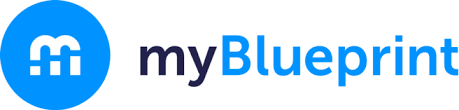 Not sure what career path you would like to follow?  Are you unsure of your interests, strengths, and motivations?  myBlueprint is an academic planner that offers assessments, search tools, and videos to help you explore these questions.  Best of all, it is Canadian information.  FHS started using this in February 2019 so some students may already have an account through their Personal Development and Career Planning 10 class.  If not, please feel free to follow the steps below to create an account.  After completing the assessments, it is a good idea to book an appointment to follow up with your guidance counsellor about exploring your results and the questions that follow.How to Create a New Account:Visit     myBlueprint.ca/anglophone west Click ‘Sign Up’Enter Activation Key - FrederictonSelect Your School: Fredericton High Select ‘Create Account’Select ‘Student’What Grade Are You In: Select your grade.Enter Education Number (the long number next to your name on your schedule)Enter BirthdateSelect an email you use and remember.  Select Password you will remember.For assessments, click the ‘Who Am I’ tab on left side of the screen.  There are multiple assessments to choose from.  HELPFUL NUMBERS:Kids Help Phone 1-800-668-6868Chimo Helpline 1-800-667-5005Fredericton Mental Health and Addictions 506-453-2132Sexual Health Services 506-478-7605Social Development 1-866-444-8838ASDW Welcome Centre for Newcomers 506-444-3573UNB Psychological Wellness Centre 506-452-6301Enterprise 506-462-5083Alphabetical Listing of Courses* These courses may satisfy more than one cluster requirement.Language Arts and LanguagesLanguage Arts and LanguagesLanguage Arts and LanguagesRequirements Met  □Requirements Met  □Career ConnectedCareer ConnectedCareer ConnectedCareer ConnectedRequirements Met  □Requirements Met  □Requirements Met  □Required Credit Hours:  24Required Credit Hours:  24Credit Hours Earned:Credit Hours Earned:Credit Hours Earned:Required Credit Hours:  4Required Credit Hours:  4Credit Hours Earned:Credit Hours Earned:Credit Hours Earned:Credit Hours Earned:Credit Hours Earned:YearCourseCourseCourseCHYearCourseCourse:::CHELA Foundational 10ELA Foundational 10ELA Foundational 104PIF / FILA 10PIF / FILA 10PIF / FILA 104Additional Electives from Creative Arts, Wellness & PE, or Career ConnectedAdditional Electives from Creative Arts, Wellness & PE, or Career ConnectedAdditional Electives from Creative Arts, Wellness & PE, or Career ConnectedAdditional Electives from Creative Arts, Wellness & PE, or Career ConnectedAdditional Electives from Creative Arts, Wellness & PE, or Career ConnectedRequirements Met  □Requirements Met  □ELA Foundational 11ELA Foundational 11ELA Foundational 114Required Credit Hours:  8Required Credit Hours:  8Credit Hours Earned:Credit Hours Earned:Credit Hours Earned:Credit Hours Earned:Credit Hours Earned:ELA 121/122/123ELA 121/122/123ELA 121/122/1234YearCourseCourseCourseCourseCourseCHHumanitiesHumanitiesHumanitiesRequirements Met  □Requirements Met  □Electives from any previous clusterElectives from any previous clusterElectives from any previous clusterElectives from any previous clusterElectives from any previous clusterRequirements Met  □Requirements Met  □Required Credit Hours:  8Required Credit Hours:  8Credit Hours Earned:Credit Hours Earned:Credit Hours Earned:Required Credit Hours:  8Required Credit Hours:  8Credit Hours Earned:Credit Hours Earned:Credit Hours Earned:Credit Hours Earned:Credit Hours Earned:YearCourseCourseCourseCHYearCourseCourseCourseCourseCourseCHCivics (English or FI)Civics (English or FI)Civics (English or FI)4MathematicsMathematicsMathematicsRequirements Met  □Requirements Met  □Flexible Credit HoursFlexible Credit HoursFlexible Credit HoursFlexible Credit HoursFlexible Credit HoursFlexible Credit HoursFlexible Credit HoursRequired Credit Hours:  12Required Credit Hours:  12Credit Hours Earned:Credit Hours Earned:Credit Hours Earned:Flexible Credit Options:  (Any)Flexible Credit Options:  (Any)Flexible Credit Options:  (Any)Flexible Credit Options:  (Any)Flexible Credit Options:  (Any)Requirements Met  □Requirements Met  □YearCourseCourseCourseCHRequired Credit Hours:  20Required Credit Hours:  20Credit Hours Earned:Credit Hours Earned:Credit Hours Earned:Credit Hours Earned:Credit Hours Earned:GMF 10 (English or FI)GMF 10 (English or FI)GMF 10 (English or FI)4YearCourseCourseCourseCourseCourseCHSciencesSciencesSciencesRequirements Met  □Requirements Met  □Required Credit Hours:  8Required Credit Hours:  8Credit Hours Earned:Credit Hours Earned:Credit Hours Earned:YearCourseCourseCourseCHAdditional Credits:  Additional Credits:  Additional Credits:  Additional Credits:  Additional Credits:  Additional Credits:  Additional Credits:  Credit Hours Earned:Credit Hours Earned:Credit Hours Earned:YearCourseCourseCourseCourseCourseCHCreative ArtsCreative ArtsCreative ArtsRequirements Met  □Requirements Met  □Required Credit Hours:  4Required Credit Hours:  4Required Credit Hours:  4Credit Hours Earned:Credit Hours Earned:YearCourseCHWellness & Phys. Ed.Wellness & Phys. Ed.Wellness & Phys. Ed.Requirements Met  □Requirements Met  □Required Credit Hours:  4Required Credit Hours:  4Required Credit Hours:  4Credit Hours Earned:Credit Hours Earned:YearCourseCourseCourseCHStudents may apply to graduate with 100 credit hours but may achieve as many as 120.  Students may apply to graduate with 100 credit hours but may achieve as many as 120.  Students may apply to graduate with 100 credit hours but may achieve as many as 120.  Students may apply to graduate with 100 credit hours but may achieve as many as 120.  Students may apply to graduate with 100 credit hours but may achieve as many as 120.  Students may apply to graduate with 100 credit hours but may achieve as many as 120.  Students may apply to graduate with 100 credit hours but may achieve as many as 120.  Students may apply to graduate with 100 credit hours but may achieve as many as 120.  Students may apply to graduate with 100 credit hours but may achieve as many as 120.  Students may apply to graduate with 100 credit hours but may achieve as many as 120.  Students may apply to graduate with 100 credit hours but may achieve as many as 120.  Students may apply to graduate with 100 credit hours but may achieve as many as 120.  Students may apply to graduate with 100 credit hours but may achieve as many as 120.  Students may apply to graduate with 100 credit hours but may achieve as many as 120.  Advanced Computer Aided Drafting 12030English Language Arts 11 Foundational8Media Studies 120 *9Advanced Keyboarding 11030English Language Arts 1218Metals Fabrication (Welding) 11027Advanced Training Principles 12019English Language Arts 1228Metals Fabrication (Welding) 12028Agriculture 110 14English Language Arts 1238Metals Processing (Machine Shop) 11028Ancient/Medieval History 1126Entrepreneurship 11025Mill & Cabinet Work 12028AP Biology 12032Environmental Geoscience 11014Modern History 1116AP Calculus & Pre-Calculus AB 12011Environmental Science 12015Modern History 1126AP English Language & Composition 12032Fashion Technology & Design 110 *25Modern History 1136AP English Literature & Composition 12032Fashion Technology & Design 120 *25Music 1017AP Physics 2 12032FI Biology 11214Music 10 Choral17AP Psychology 12032FI Biology 12214Music 10 Guitar17AP Statistics 12032FI Co-operative Education 12020Music 10 Instrumental 17AP World History 12032FI Chemistry 11214Music 10 Keyboarding 18Art in Atlantic Canada30FI Civics6Music 11118Automotive Electrical Systems 120 *27FI Foundations Math 11011Music 11218Biology 11114FI Geometry Measurement Finance 1012Music 12218Biology 11214FI Language Arts 108NBCC Skilled Trades & Work-Ready Math 12012Biology 12114FI Language Arts 1109Numbers, Relations, & Functions 1012Biology 12214FI Language Arts 1209Nutrition for Healthy Living 12019Business Management 12025FI Modern History 1126Outdoor Education 11020Calculus 12011FI Numbers, Relations & Functions 1012Outdoor Education 110 / Environmental Science 120 Blended Option20Canadian History 1226FI Pre-Calculus 11012Philosophy 120 30Chemistry 11114FI Science for Sustainable Societies 1015Physics 11115Chemistry 11214FI Techniques de Communications 1109Physics 11215Chemistry 12114FI Techniques de Communications 1209Physics 12115Chemistry 12214FI World Issues 1206Physics 12215Civics 6Film 11017Political Science 12029Computer Aided Design 11024Financial & Workplace Math 11011Post-Intensive French 109Computer Assisted Manufacturing 11024Financial & Workplace Math 12011Post-Intensive French 1109Computer Science 11024Financial Accounting 12025Post-Intensive French 12010Computer Science 12024Forestry 11015Power Train & Chassis 11028Co-operative Education 12024Foundations of Mathematics 11011Pre-Calculus 11012Co-op 120 Digital Media24Foundations of Mathematics 12011Pre-Calculus A 12012Co-op 120 Early Childhood24Framing & Sheathing 11027Pre-Calculus B 12013Co-op 120 Long Term Care24Gender, Media, & Culture 12030Pre & AP Calculus AB 120 (3cr)11Co-op 120 PCMT24Geometry, Measurement, & Finance 1012Psychology 11020Co-op 120 Skilled Trades22Graphic Art & Design 11017Psychology 12020Creative Arts 11017Growth, Goals & Grit 12023Reading Tutor 12010Culinary Technology 11027Health & Phys. Ed. 1019Recording & Sound Design 12030Culinary Technology 12027Health & Phys. Ed. 10 Basketball19Residential Finish 12028Cybersecurity & Tech Support 11024Health & Phys. Ed. 10 Hockey19Robotics & Technology 12024Digital Production 120 *24Health & Phys. Ed. 10 Soccer19Science for Sustainable Societies 1015Dramatic Arts 11017Health Care 11019Sociology 12029Dramatic Arts 12017Hospitality & Tourism 11025Spanish 11010EAL 110 Essentials A1.17Housing & Design 12025Spanish 12010EAL 110 Essentials A1.27Human Physiology 11015Sport & Recreation Leadership 12020EAL 120 Connections A2.17Indigenous Literature 12028Tune-up & Emissions 12028EAL 120 Connections A2.27Individual & Family Wellness 12019Visual Arts 1018EAL 120 Expressions B1.17Information Technology 12024Visual Arts 11018EAL 120 Expressions B1.27Internal Combustion Engines 11027Visual Arts 12018EAL Writing 1107Introduction to Electronics 11015Wabanaki Studies 1206Early Childhood Development 12019Introduction to Skilled Trades 11015Wellness Phys. Ed. 11020Early Childhood Services 11025Introductory Wolastoqey 1109World Issues 12029Economics 12029Journalism 1209World Religions 12030Electrical Wiring (Residential) 11027Kinesiology 12030Writing 11010English Language Arts 10 Extended7Law 12029Yoga 11020English Language Arts 10 Foundational7Maintenance Auto 11030English Language Arts 11 Extended 8Marketing 12026